Sounds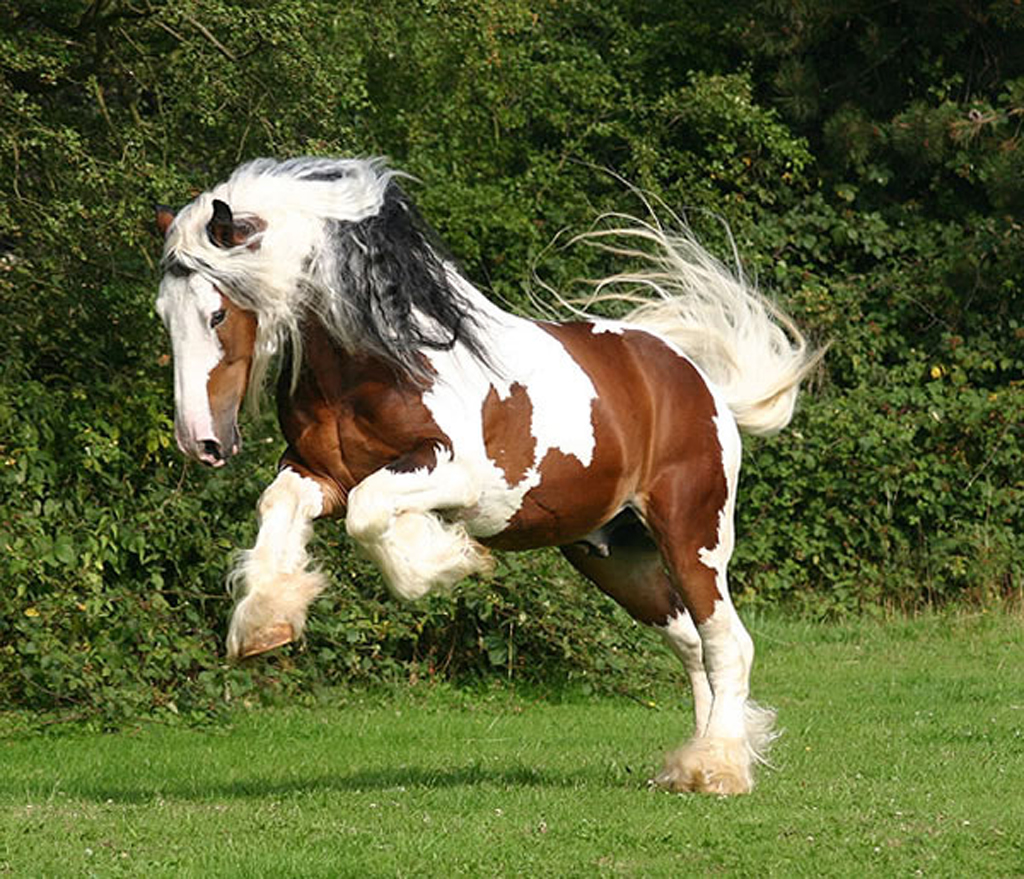 The funniest sound in the world must beA pony singing happily. The happiest  sound in the world must beLittle kids  playing happily.The  angriest sound in the world must bePeople shouting angily.T he loudest sound in the world must be3rd class talking over me.By Sophie Ellen Grouden